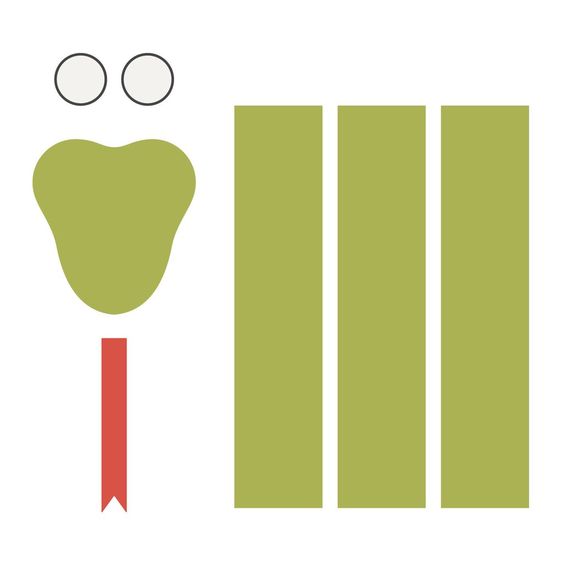 My Snake Can Slither All AroundYou will need: Scissors, construction paper, tape, pen/marker.Song Lyrics:Look at my snakeMy slithery snakeWhat can he do?What sounds can he make?My snake can:1: Slither in the grass,2: Hiss in the air,3: Hide in my boot,4: Rattle like a shaker,5: Live under a rock.And my snake can slither all around all aroundMy snake can slither all around.